Hier sind eine Reihe von Verständnisfragen zum Film ...                                       Name:_________________________0:03 / 1:03Sauerstoffnachweis mit der Glimmspanprobe  by AK #Kappenberg – 1:03 MinWie macht man aus einem Schaschlik-Spieß einen gut funktionierenden Glimmspan?AKKappenberg
Nachweis von SauerstoffgasGlimmspanprobeB06-2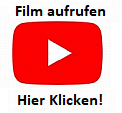 